                                                                       MS-GMC-0813-05  GlobalMedicare(HK)Limited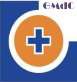 肺部健康及癌病评估(需于一个月前预订)肺部健康及癌病评估(需于一个月前预订)肺部健康及癌病评估(需于一个月前预订)Health Check Plan 体检计划一览表肺部健康及癌病评估(需于一个月前预订)肺部健康及癌病评估(需于一个月前预订)肺部健康及癌病评估(需于一个月前预订)Membership Tier(0813-05)肺部健康及癌病评估(需于一个月前预订)肺部健康及癌病评估(需于一个月前预订)肺部健康及癌病评估(需于一个月前预订)肺部健康及癌病评估(需于一个月前预订)肺部健康及癌病评估(需于一个月前预订)肺部健康及癌病评估(需于一个月前预订)Lifes Style Evalution健康生活评估男士(M)女士(F)Health Questionnaire个人健康分析问卷★★Blood Pressure and Pulse量度血压及脉搏★★Body Weight and Height量度身高及体重★★Blood Analysis血液分析Complete Blood Count (CBC)血全像★★Erythrocyte Sedimentation Rate (ESR)血沉降率检查★★Cardiovascular Risk Assessment心脏及血管病风险评估Elecrocardiogram(ECG)静态心电图★★Pulmonary Study胸肺评估★★Lung Function Test With Ventolin肺功能及呼气测试★★Cancer Marker癌症指标筛选EBV DNA (Qualitative)鼻咽癌基因测试★★Other Screening其他检查Sleep Study睡眠窒息测试★★Nasoendoscopy咽喉内视镜可选摆性可选摆性PET-CT-Whole Body+Low Density CT Thorax +-正电子扫描+低密度计算机断层胸肺扫瞄★★